Publicado en Madrid el 23/11/2015 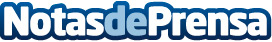 La Reclamación de indemnizaciones para el caso volkswagen puede prescribir el 18 de marzo del 2016El Grupo Volkswagen está trabajando en una solución técnica para los motores implicados.  Sin embargo, aunque encuentren una solución técnica, los afectados tienen derecho a una indemnización económica

Los vicios ocultos existentes en la compra del vehículo, tienen un plazo legal de reclamación de 6 meses, por lo que prescribiría su reclamación el próximo 18 de marzo del 2016

Vilches abogados, ha creado una Plataforma de Afectados para defender y asesorar a todos sus afiliadosDatos de contacto:Plataforma de Afectados Caso Volkswagen - Vilches Abogados Vilches Abogados, Bufete de Abogados en Paseo de la Castellana 201, 7º Planta. Madrid - 28046 915759082Nota de prensa publicada en: https://www.notasdeprensa.es/la-reclamacion-de-indemnizaciones-para-el-caso Categorias: Nacional Derecho Automovilismo Consumo Industria Automotriz http://www.notasdeprensa.es